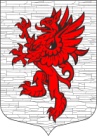 СОВЕТ ДЕПУТАТОВМУНИЦИПАЛЬНОГО ОБРАЗОВАНИЯЛОПУХИНСКОЕ СЕЛЬСКОЕ ПОСЕЛЕНИЕМО ЛОМОНОСОВСКИЙ МУНИЦИПАЛЬНЫЙ РАЙОНЛЕНИНГРАДСКОЙ ОБЛАСТИтретий созыв28  ноября 2017 года                                                                       д. ЛопухинкаРЕШЕНИЕ № 56О назначении публичных слушаний по проекту решения «О бюджете муниципального образования Лопухинское сельское поселение  на 2018 год и на плановый  период  2019 и 2020 годов» В соответствии со ст. 28 Федерального закона № 131-ФЗ от 6 октября 2003 года «Об общих принципах организации местного самоуправления в Российской Федерации» (с изменениями), ст.15 Устава муниципального образования Лопухинское сельское поселение  муниципального образования Ломоносовский муниципальный район Ленинградской области, рассмотрев проект бюджета муниципального образования  Лопухинское  сельское поселение на 2018 год и на плановый период 2019 и 2020 годов, заслушав  главу администрации МО Лопухинское сельское поселение  Абакумова Е.Н., Совет депутатов МО Лопухинское сельское поселение  решил:1. Назначить публичные слушания по проекту решения Совета депутатов «О бюджете муниципального образования Лопухинское сельское поселение на 2018 год и на плановый период 2019 и 2020 годов».2.  Публичные слушания по проекту решения Совета депутатов «О бюджете муниципального образования Лопухинское сельское поселение на 2018 год и на плановый период 2019 и 2020 годов» провести 14 декабря 2017 года в 10 часов 00 мин.  в помещении  МКУ «Лопухинский  дом культуры», по адресу: Ленинградская область, Ломоносовский район,  дер. Лопухинка, ул. Первомайская  д.1в. 3. Организацию и проведение публичных слушаний возложить на администрацию муниципального образования Лопухинское сельское поселение МО Ломоносовский муниципальный район Ленинградской области.   4. Ознакомиться с проектом решения Совета депутатов «О бюджете муниципального образования Лопухинское сельское поселение на 2018 год и на плановый период 2019 и 2020 годов» можно на официальном сайте на сайте МО Лопухинское сельское поселение в информационно-телекомуникационной сети Интернет по адресу «лопухинское-адм.рф», а также в администрации МО Лопухинское сельское поселение по рабочим дням с  9.00 ч. до 13.00 ч. и с 14.00 ч. до 17.00 ч. по адресу: 188523, Ленинградская обл., Ломоносовский район, дер. Лопухинка, ул. Первомайская д.1б, 5. Замечания и предложения по вынесенному на публичные слушания проекту решения Совета депутатов «О бюджете муниципального образования Лопухинское сельское поселение на 2018 год и на плановый период 2019 и 2020 годов» могут быть представлены заинтересованными лицами в письменной форме в адрес местной администрации МО Лопухинское сельское поселение.  6. Проект решения Совета депутатов «О бюджете МО Лопухинское сельское поселение на 2018 год и на плановый период 2019 и 2020 годов» разместить (обнародовать) на официальном сайте МО Лопухинское сельское поселение в информационно-телекомуникационной сети Интернет по адресу «лопухинское-адм.рф».  7. Настоящее решение  опубликовать в газете «Ломоносовский районный вестник», разместить (обнародовать) на официальном сайте МО Лопухинское сельское поселение в информационно-телекомуникационной сети Интернет по адресу «лопухинское-адм.рф».Глава муниципального образованияЛопухинское сельское поселение                                              Знаменский А.В.   